PHƯƠNG PHÁP TỌA ĐỘ TRONG MẶT PHẲNGLÝ THUYẾTI. PHƯƠNG TRÌNH ĐƯỜNG THẲNG1. Vectơ chỉ phương của đường thẳngVectơ  được gọi là vectơ chỉ phương của đường thẳng ∆ nếu  ≠  và giá của song song hoặc trùng với ∆.Nhận xét. Một đường thẳng có vô số vectơ chỉ phương.2. Phương trình tham số của đường thẳngĐường thẳng ∆ đi qua điểm M0(x0, y0) và có VTCP  = (a; b)=> phương trình tham số của đường thẳng ∆ có dạng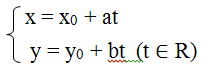 Nhận xét. Nếu đường thẳng ∆ có VTCP  = (a; b)thì có hệ số góc k = 3. Vectơ pháp tuyến của đường thẳngVectơ   được gọi là vectơ pháp tuyến của đường thẳng ∆ nếu  ≠  và  vuông góc với vectơ chỉ phương của ∆.Nhận xét.+) Một đường thẳng có vô số vectơ pháp tuyến.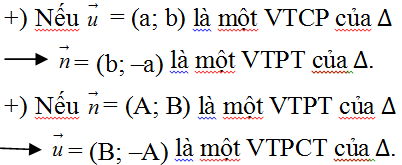 4. Phương trình tổng quát của đường thẳngĐường thẳng ∆ đi qua điểm M0(x0, y0) và có VTPT  = (A; B)=> phương trình tổng quát của đường thẳng ∆ có dạngA(x – x0) + B(y – y0) = 0 hay Ax + By + C = 0 với C = –Ax0 – By0.Nhận xét.+) Nếu đường thẳng ∆ có VTPT  = (A; B) thì có hệ số góc k = 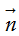 +) Nếu A, B, C đều khác 0 thì ta có thể đưa phương trình tổng quát về dạng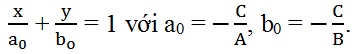 Phương trình này được gọi là phương trình đường thẳng theo đoạn chắn, đường thẳng này cắt Ox và Oy lần lượt tại M(a0; 0) và N(0; b0).5. Vị trí tương đối của hai đường thẳngXét hai đường thẳng có phương trình tổng quát là∆1: a1x + b1y + c1 = 0 và ∆2: a2x + b2y + c2 = 0Tọa độ giao điểm của ∆1 và ∆2 là nghiệm của hệ phương trình: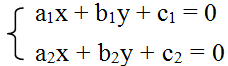 +) Nếu hệ có một nghiệm (x0; y0) thì ∆1 cắt ∆2 tại điểm M0(x0, y0).+) Nếu hệ có vô số nghiệm thì ∆1 trùng với ∆2.+) Nếu hệ vô nghiệm thì ∆1 và ∆2 không có điểm chung, hay ∆1 song song với ∆2Cách 2. Xét tỉ số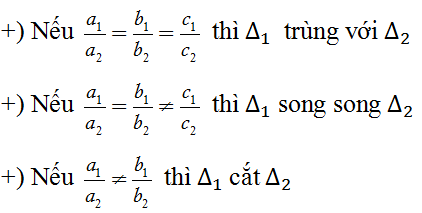 6. Góc giữa hai đường thẳngCho hai đường thẳng∆1: a1x + b1y + c1 = 0 có VTPT  = (a1; b1);∆2: a2x + b2y + c2 = 0 có VTPT  = (a2; b2);Gọi α là góc tạo bởi giữa hai đường thẳng ∆1 và ∆2Khi đó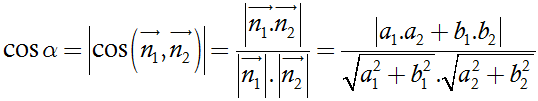 7. Khoảng cách từ một điểm đến một đường thẳngKhoảng cách từ M0(x0, y0) đến đường thẳng ∆: ax + by + c = 0 được tính theo công thức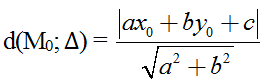 Nhận xét. Cho hai đường thẳng ∆1: a1x + b1y + c1 = 0 và ∆2: a2x + b2y + c2 = 0 cắt nhau thì phương trình hai đường phân giác của góc tạo bởi hai đường thẳng trên là: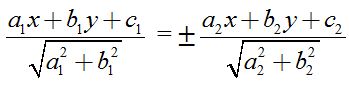 II. Phương trình đường tròn1. Phương trình đường tròn có tâm và bán kính cho trướcTrong mặt phẳng Oxy, đường tròn (C ) tâm I(a; b) bán kính R có phương trình:(x – a)2 + (y – b)2 = R2Chú ý. Phương trình đường tròn có tâm là gốc tọa độ O và bán kính R là x2 + y2 = R22. Nhận xét+) Phương trình đường tròn (x – a)2 + (y – b)2 = R2 có thể viết dưới dạngx2 + y2 – 2ax – 2by + c = 0trong đó c = a2 + b2 – R2.+) Phương trình x2 + y2 – 2ax – 2by + c = 0 là phương trình của đường tròn (C) khi a2 + b2 – c2 > 0. Khi đó, đường tròn (C) có tâm I(a; b), bán kính R = 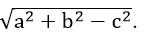 3. Phương trình tiếp tuyến của đường trònCho đường tròn (C) có tâm I(a; b) và bán kính R.Đường thẳng Δ là tiếp tuyến với (C) tại điểm Mo(xo; yo).Ta có+) Mo(xo; yo) thuộc Δ.+) = (x0 – a; y0 – b) là vectơ pháp tuyến của Δ.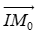 Do đó Δ có phương trình là(xo – a).(x – xo) + (yo – b).(y – yo) = 0.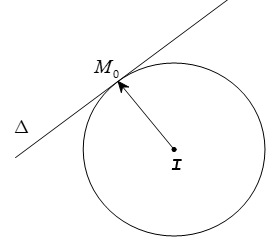 III. Phương trình đường elip1. Định nghĩaCho hai điểm cố định F1 và F2 với F1F2 = 2c (c > 0). Tập hợp các điểm M thỏa mãn MF1 + MF2 = 2a (a không đổi và a > c > 0) là một đường Elip.+) F1, F2 là hai tiêu điểm.+) F1F2 = 2c là tiêu cự của Elip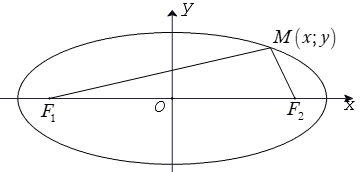 2. Phương trình chính tắc của Elip(E):  = 1 với a2 = b2 + c2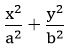 Do đó điểm M(xo; yo) ∈ (E) <=>  = 1 và |xo| ≤ a, |yo| ≤ b.3. Tính chất và hình dạng của Elip+) Trục đối xứng Ox (chứa trục lớn), Oy (chứa trục bé).+) Tâm đối xứng O.+) Tọa độ các đỉnh A1(–a; 0), A2(a; 0), B1(0; –b), B2(0; b).+) Độ dài trục lớn 2a. Độ dài trục bé 2b.+) Tiêu điểm F1(–c; 0), F2(c; 0).+) Tiêu cự 2c.CÁC DẠNG BÀI TẬP*Cách tìm vecto pháp tuyến của đường thẳngA. Phương pháp giảiCho đường thẳng d: ax + by + c= 0. Khi đó, một vecto pháp tuyến của đường thẳng d là  ( a;b).Một điểm M(x0; y0) thuộc đường thẳng d nếu: ax0 + by0 + c = 0.B. Ví dụ minh họaVí dụ 1: Vectơ pháp tuyến của đường thẳng 2x- 3y+ 7= 0 là :A. = (2; -3)     B.  = (2; 3)     C.  = (3; 2)     D.  = (-3; 2)Lời giảiCho đường thẳng d: ax + by + c= 0. Khi đó; đường thẳng d nhận vecto ( a; b) làm VTPT.⇒ đường thẳng d nhận vecto  ( 2;-3) là VTPT.Chọn A.Ví dụ 2. Vectơ nào dưới đây là một vectơ pháp tuyến của đường thẳng song song với trục Ox?A.  ( 1; 1)     B.  ( 0; -1)     C.  (1; 0)     D.  ( -1; 1)Lời giảiĐường thẳng song song với Ox có phương trình là : y + m= 0 ( với m ≠ 0) .Đường thẳng này nhận vecto  ( 0; 1) làm VTPT.Suy ra vecto  ( 0; -1 ) cũng là VTPT của đường thẳng( hai vecto  và  là cùng phương) .Chọn B.Ví dụ 3: Vectơ nào dưới đây là một vectơ pháp tuyến của đường thẳng song song với trục Oy?A.  ( 1; 1)     B.  ( 0; -1)     C.  (2; 0)     D.  ( -1; 1)Lời giảiĐường thẳng song song với Oy có phương trình là : x + m= 0 ( với m ≠ 0) .Đường thẳng này nhận vecto  (1; 0) làm VTPT.Suy ra vecto  (2; 0) cũng là VTPT của đường thẳng( hai vecto  và  là cùng phương)Chọn D.*Cách viết phương trình tổng quát của đường thẳngA. Phương pháp giải* Để viết phương trình tổng quát của đường thẳng d ta cần xác định :   - Điểm A(x0; y0) thuộc d   - Một vectơ pháp tuyến  ( a; b) của dKhi đó phương trình tổng quát của d là: a(x-x0) + b(y-y0) = 0* Cho đường thẳng d: ax+ by+ c= 0 nếu đường thẳng d// ∆ thì đường thẳng ∆ có dạng: ax + by + c’ = 0 (c’ ≠ c) .B. Ví dụ minh họaVí dụ 1: Đường thẳng đi qua A(1; -2) , nhận  = (1; -2) làm véc tơ pháp tuyến có phương trình là:A. x - 2y + 1 = 0.    B. 2x + y = 0    C. x - 2y - 5 = 0    D. x - 2y + 5 = 0Lời giảiGọi (d) là đường thẳng đi qua A và nhận  = (1; -2) làm VTPT=> Phương trình đường thẳng (d) : 1(x - 1) - 2(y + 2) = 0 hay x - 2y – 5 = 0Chọn C.Ví dụ 2: Viết phương trình tổng quát của đường thẳng ∆ đi qua M(1; -3) và nhận vectơ  (1; 2) làm vectơ pháp tuyến.A. ∆: x + 2y + 5 = 0    B. ∆: x + 2y – 5 = 0    C. ∆: 2x + y + 1 = 0    D. Đáp án khácLời giảiĐường thẳng ∆: qua M( 1; -3) và VTPT n→(1; 2)Vậy phương trình tổng quát của đường thẳng ∆ là 1(x - 1) + 2(y + 3) = 0Hay x + 2y + 5 = 0Chọn A.Ví dụ 3: Cho đường thẳng (d): x-2y + 1= 0 . Nếu đường thẳng (∆) đi qua M(1; -1) và song song với d thì ∆ có phương trìnhA. x - 2y - 3 = 0    B. x - 2y + 5 = 0    C. x - 2y +3 = 0    D. x + 2y + 1 = 0Lời giảiDo đường thẳng ∆// d nên đường thẳng ∆ có dạng x - 2y + c = 0 (c ≠ 1)Ta lại có M(1; -1) ∈ (∆) ⇒ 1 - 2(-1) + c = 0 ⇔ c = -3Vậy phương trình ∆: x - 2y - 3 = 0Chọn A*Viết phương trình đường tròn đi qua 3 điểmA. Phương pháp giảiCho đường tròn ( C) đi qua ba điểm A; B và C. Lập phương trình đường tròn đi qua ba điểm :+ Bước 1: Gọi phương trình đường tròn là ( C): x2 + y2 - 2ax - 2by + c = 0 (*)( với điều kiện a2 + b2 - c > 0).+Bước 2: Do điểm A; B và C thuộc đường tròn nên thay tọa độ điểm A; B và C vào (*) ta được phương trình ba phương trình ẩn a; b; c.+ Bước 3: giải hệ phương trình ba ẩn a; b; c ta được phương trình đường tròn.B. Ví dụ minh họaVí dụ 1: Tâm của đường tròn qua ba điểm A( 2; 1) ; B( 2; 5) và C( -2; 1) thuộc đường thẳng có phương trìnhA. x - y + 3 = 0.    B. x + y - 3 = 0    C. x - y - 3 = 0    D. x + y + 3 = 0Hướng dẫn giảiPhương trình đường tròn (C) có dạng:x2 + y2 - 2ax – 2by + c = 0 ( a2 + b2 – c > 0) ⇒ I( 0; 3)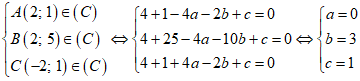 Vậy tâm đường tròn là I( 0; 3) .Lần lượt thay tọa độ I vào các phương trình đường thẳng thì chỉ có đường thẳngx - y + 3 = 0 thỏa mãn.Chọn A.Ví dụ 2. Tìm tọa độ tâm đường tròn đi qua 3 điểm A( 0; 4); B( 2; 4) và C( 4; 0)A. (0; 0)    B. (1; 0)    C. (3; 2)    D. (1; 1)Hướng dẫn giảiPhương trình đường tròn (C) có dạng:x2 + y2 - 2ax – 2by + c = 0 ( a2 + b2 –c > 0)Do 3 điểm A; B; C thuộc (C) nên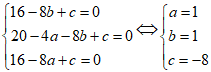 Vậy tâm I( 1; 1)Chọn D.Ví dụ 3. Tìm bán kính đường tròn đi qua 3 điểm A(0; 4); B(3; 4); C(3; 0).A. 5    B. 3    C. √6,25    D. √8Hướng dẫn giảiPhương trình đường tròn (C) có dạng:x2 + y2 - 2ax – 2by + c = 0 ( a2 + b2 – c > 0)Do 3 điểm A; B; C thuộc (C) nên 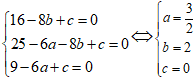 Vậy bán kính R =  = √6,25.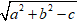 Chọn C.BÀI TẬP Trả lời câu hỏi Toán 10 Hình học Bài 1 trang 70: Trong mặt phẳng Oxy cho đường thẳng Δ là đồ thị của hàm số: y = 1/2x.a) Tìm tung độ của hai điểm Mo và M nằm trên Δ, có hoành độ lần lượt là 2 và 6.b) Cho vectơ u→ = (2; 1). Hãy chứng tỏ  cùng phương với u→.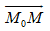 Lời giảia) Với x = 2 ⇒ y = 1/2 x = 1/2 .2 = 1 ⇒ Mo (2;1)x = 6 ⇒ y = 1/2 x = 1/2 .6 = 3 ⇒ M (6;3)b)  = (4;2) = 2(2;1) = 2Vậy  cùng phương với Trả lời câu hỏi Toán 10 Hình học Bài 1 trang 71: Hãy tìm một điểm có tọa độ xác định và một vectơ chỉ phương của đường thẳng có phương trình tham số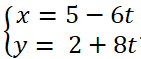 Lời giảiMột điểm thuộc đường thẳng là (5; 2)Một vecto chỉ phương là  (-6;8)Trả lời câu hỏi Toán 10 Hình học Bài 1 trang 72: Tính hệ số góc của đường thẳng d có vectơ chỉ phương là  = (-1; √3).Lời giảiHệ số góc của đường thẳng d có vectơ chỉ phương  = (-1; √3) là: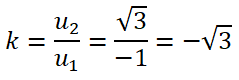 Trả lời câu hỏi Toán 10 Hình học Bài 1 trang 73: Cho đường thẳng Δ có phương trình 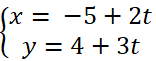 và vectơ  = (3; -2). Hãy chứng tỏ  vuông góc với vectơ chỉ phương của Δ.Lời giải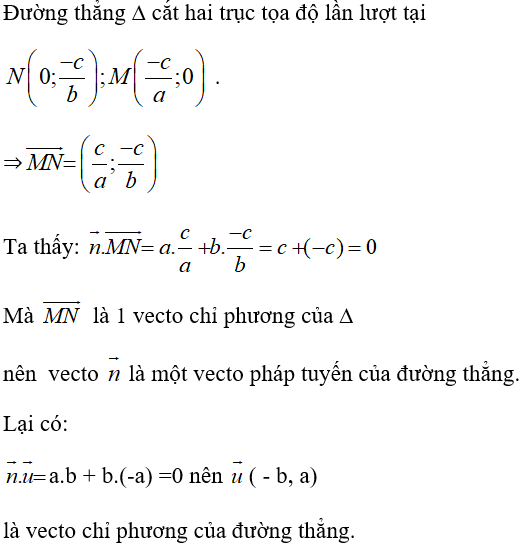 